PRESS RELEASEWürth Elektronik expands its range of power inductorsEight New Sizes in the Extremely Efficient Inductor SeriesWaldenburg (Germany), May 28, 2024 – In addition to Würth Elektronik’s five existing package sizes of WE-XHMI SMT power inductors there are now eight new packages. These compact yet extremely efficient inductors feature high current capacity up to 56 A saturation current and the ability to handle high transient current spikes. This makes them particularly suitable for use as DC/DC converters in power supplies, point-of-load converters and high-current filters, as well as in industrial computers, mainboards and graphics cards.The molded flat wire inductor, previously only available in the Power Magnetics product family, now also comes in 4020, 4030, 4040, 5020, 5030, 5050, 7030 and 7070 package sizes.The series is also available in smaller packages, and the 70xx sizes close a gap in the existing portfolio. The new packages help to further optimize the production process, resulting in a significant improvement in the electrical properties RDC, Isat and Ir.The AEC-Q200-qualified WE-XHMI series inductors can be used at operating temperatures from -40°C to +125°C and cover an inductance range from 0.15 to 33 µH with currents up to 56 A.Advantage of flat wire coilsUsing the WE-XHMI flat wire inductor improves efficiency and effectiveness thanks to very low winding resistance. The design as a flat wire coil with a composite core material achieves extremely low copper losses and stable behavior with temperature fluctuations. What’s more, the use of flat wire reduces the skin effect, as there is a larger surface area with the same cross-section. All package sizes of SMT power inductors are now available from stock without a minimum order quantity. Free samples are available for developers.Available imagesThe following images can be downloaded from the Internet in printable quality: https://kk.htcm.de/press-releases/wuerth/About the Würth Elektronik eiSos GroupWürth Elektronik eiSos Group is a manufacturer of electronic and electromechanical components for the electronics industry and a technology company that spearheads pioneering electronic solutions. Würth Elektronik eiSos is one of the largest European manufacturers of passive components and is active in 50 countries. Production sites in Europe, Asia and North America supply a growing number of customers worldwide. The product range includes EMC components, inductors, transformers, RF components, varistors, capacitors, resistors, quartz crystals, oscillators, power modules, Wireless Power Transfer, LEDs, sensors, radio modules, connectors, power supply elements, switches, push-buttons, connection technology, fuse holders and solutions for wireless data transmission. The portfolio is complemented by customized solutions.The unrivaled service orientation of the company is characterized by the availability of all catalog components from stock without minimum order quantity, free samples and extensive support through technical sales staff and selection tools.Würth Elektronik is part of the Würth Group, the global market leader in the development, production, and sale of fastening and assembly materials, and employs 7,900 people. In 2023, the Würth Elektronik Group generated sales of 1.24 Billion Euro.Würth Elektronik: more than you expect!Further information at www.we-online.com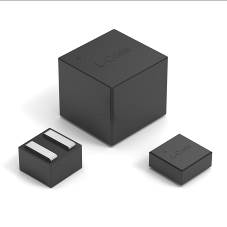 Image source: Würth ElektronikThe WE-XHMI series of Würth Elektronik power inductors has been extended to include further package sizes.
Further information:Würth Elektronik eiSos GmbH & Co. KG
Sarah Hurst
Clarita-Bernhard-Strasse 9
81249 Munich
GermanyPhone: +49 7942 945-5186
E-mail: sarah.hurst@we-online.de www.we-online.com Press contact:HighTech communications GmbH
Brigitte Basilio
Brunhamstrasse 21
81249 Munich
GermanyPhone: +49 89 500778-20
E-mail: b.basilio@htcm.de www.htcm.de  